Межправительственный комитет по интеллектуальной собственности, генетическим ресурсам, традиционным знаниям и фольклоруТридцать восьмая сессияЖенева, 10–14 декабря 2018 г.проект программы тридцать восьмой сессииДокумент подготовлен Секретариатом Во исполнение требования Межправительственного комитета по интеллектуальной собственности, генетическим ресурсам, традиционным знаниям и фольклору («Комитет») в отношении распространения предлагаемой программы работы среди заинтересованных сторон в настоящем документе представлен проект предлагаемой программы работы тридцать восьмой сессии Комитета.  Проект носит ориентировочный характер:  фактическая организация работы Комитета будет определена Председателем и членами Комитета в соответствии с правилами процедуры.[Конец документа]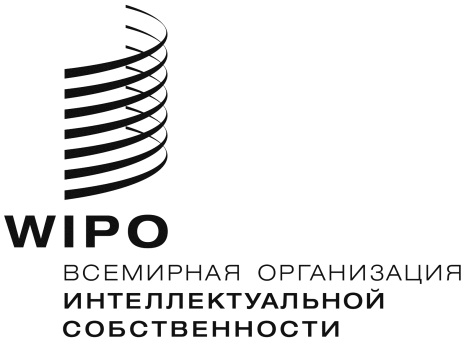 RWIPO/GRTKF/IC/38/INF/3 rev.  WIPO/GRTKF/IC/38/INF/3 rev.  WIPO/GRTKF/IC/38/INF/3 rev.  оригинал:  английскийоригинал:  английскийоригинал:  английскийдата:  6 ДЕКАбря 2018 г. дата:  6 ДЕКАбря 2018 г. дата:  6 ДЕКАбря 2018 г. Воскресенье, 9 декабря 2018 г.Воскресенье, 9 декабря 2018 г.С 9 ч. 00 м.С 9 ч. 00 м.Заседание специальной экспертной группы по традиционным знаниям и традиционным выражениям культурыВ заседании примут участие назначенные эксперты.  Заседание не является официальной сессией Комитета, но оно проводится по решению Комитета и обслуживается Секретариатом.С 16 ч. 00 м.С 16 ч. 00 м.Консультативный форум коренных народов В работе Форума примут участие члены организаций, представляющих общины коренных народов.  Заседание Форума не является ни официальной сессией Комитета, ни официальным заседанием ВОИС, но оно одобрено Комитетом и обслуживается Секретариатом.Понедельник, 10 декабря 2018 г.10 ч. 00 м.–13 ч. 00 м.Пункт 1:   Открытие сессииПункт 2:   Принятие повестки дня WIPO/GRTKF/IC/38/1 Prov. 3WIPO/GRTKF/IC/38/INF/2 Rev.WIPO/GRTKF/IC/38/INF/3 Rev.Пункт 3:   Принятие отчета о тридцать шестой сессииWIPO/GRTKF/IC/36/11 Prov. 2Пункт 4:   Принятие отчета о тридцать седьмой сессииWIPO/GRTKF/IC/37/17 Prov. 2Пункт 5:   Аккредитация некоторых организаций WIPO/GRTKF/IC/38/2 Rev.Пункт 6:   Участие коренных и местных общин Добровольный фонд WIPO/GRTKF/IC/38/3 Rev.WIPO/GRTKF/IC/38/INF/4WIPO/GRTKF/IC/38/INF/6Дискуссионная группа местных и коренных общинНе является официальным заседанием Комитета, но отчет о работе Группы включается в отчет о работе сессии WIPO/GRTKF/IC/38/INF/5Пункт 8:   Традиционные знания/традиционные выражения культурыWIPO/GRTKF/IC/38/4WIPO/GRTKF/IC/38/5WIPO/GRTKF/IC/38/6WIPO/GRTKF/IC/38/7WIPO/GRTKF/IC/38/8WIPO/GRTKF/IC/38/9WIPO/GRTKF/IC/38/10WIPO/GRTKF/IC/38/11WIPO/GRTKF/IC/38/12WIPO/GRTKF/IC/38/13WIPO/GRTKF/IC/38/14WIPO/GRTKF/IC/38/15WIPO/GRTKF/IC/38/INF/7Пункт 1:   Открытие сессииПункт 2:   Принятие повестки дня WIPO/GRTKF/IC/38/1 Prov. 3WIPO/GRTKF/IC/38/INF/2 Rev.WIPO/GRTKF/IC/38/INF/3 Rev.Пункт 3:   Принятие отчета о тридцать шестой сессииWIPO/GRTKF/IC/36/11 Prov. 2Пункт 4:   Принятие отчета о тридцать седьмой сессииWIPO/GRTKF/IC/37/17 Prov. 2Пункт 5:   Аккредитация некоторых организаций WIPO/GRTKF/IC/38/2 Rev.Пункт 6:   Участие коренных и местных общин Добровольный фонд WIPO/GRTKF/IC/38/3 Rev.WIPO/GRTKF/IC/38/INF/4WIPO/GRTKF/IC/38/INF/6Дискуссионная группа местных и коренных общинНе является официальным заседанием Комитета, но отчет о работе Группы включается в отчет о работе сессии WIPO/GRTKF/IC/38/INF/5Пункт 8:   Традиционные знания/традиционные выражения культурыWIPO/GRTKF/IC/38/4WIPO/GRTKF/IC/38/5WIPO/GRTKF/IC/38/6WIPO/GRTKF/IC/38/7WIPO/GRTKF/IC/38/8WIPO/GRTKF/IC/38/9WIPO/GRTKF/IC/38/10WIPO/GRTKF/IC/38/11WIPO/GRTKF/IC/38/12WIPO/GRTKF/IC/38/13WIPO/GRTKF/IC/38/14WIPO/GRTKF/IC/38/15WIPO/GRTKF/IC/38/INF/715 ч. 00 м.–18 ч. 00 м.Пункт 7:   Отчет о заседании специальной экспертной группы по традиционным знаниям и традиционным выражениям культуры Пункт 8:   Традиционные знания/традиционные выражения культуры (продолжение)Пункт 7:   Отчет о заседании специальной экспертной группы по традиционным знаниям и традиционным выражениям культуры Пункт 8:   Традиционные знания/традиционные выражения культуры (продолжение)Вторник, 11 декабря 2018 г.10 ч. 00 м.–13 ч. 00 м.15 ч. 00 м.–18 ч. 00 м.Пункт 8:   Традиционные знания/традиционные выражения культуры (продолжение)Пункт 8:   Традиционные знания/традиционные выражения культуры (продолжение)Пункт 8:   Традиционные знания/традиционные выражения культуры (продолжение)Пункт 8:   Традиционные знания/традиционные выражения культуры (продолжение)Среда, 12 декабря 2018 г.10 ч. 00 м.–13 ч. 00 м.15 ч. 00 м.–18 ч. 00 м.Пункт 8:  Традиционные знания/традиционные выражения культуры (продолжение)Пункт 8:  Традиционные знания/традиционные выражения культуры (продолжение)Четверг, 13 декабря 2018 г.10 ч. 00 м.–13 ч. 00 м.15 ч. 00 м.–18 ч. 00 м.Пункт 8:  Традиционные знания/традиционные выражения культуры (продолжение)Пункт 8:  Традиционные знания/традиционные выражения культуры (продолжение)Пятница, 14 декабря 2018 г.10 ч. 00 м.–13 ч. 00 м.15 ч. 00 м.–18 ч. 00 м.Пункт 8:  Традиционные знания/традиционные выражения культуры (продолжение)Пункт 9:   Любые другие вопросы Пункт 10: Закрытие сессии 